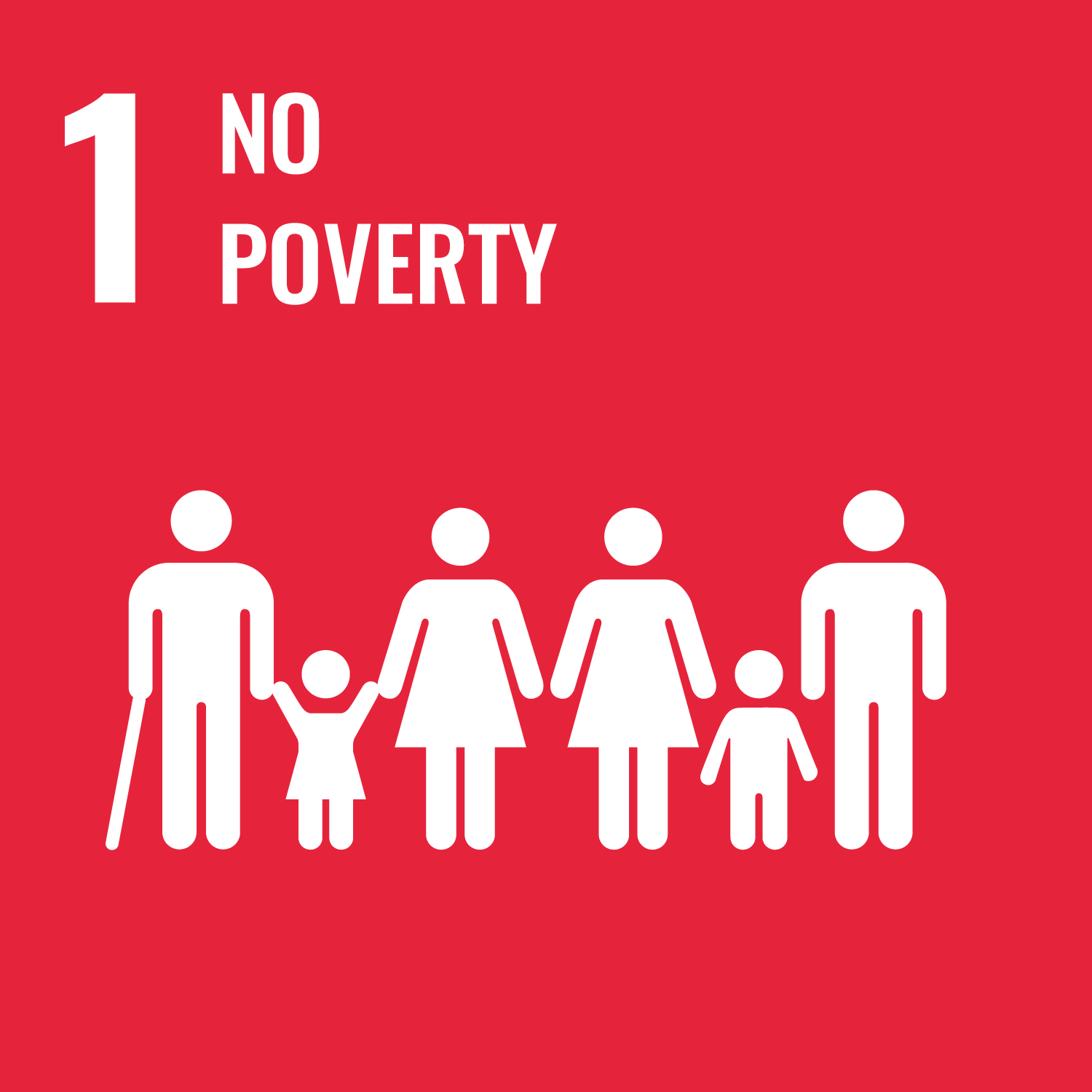 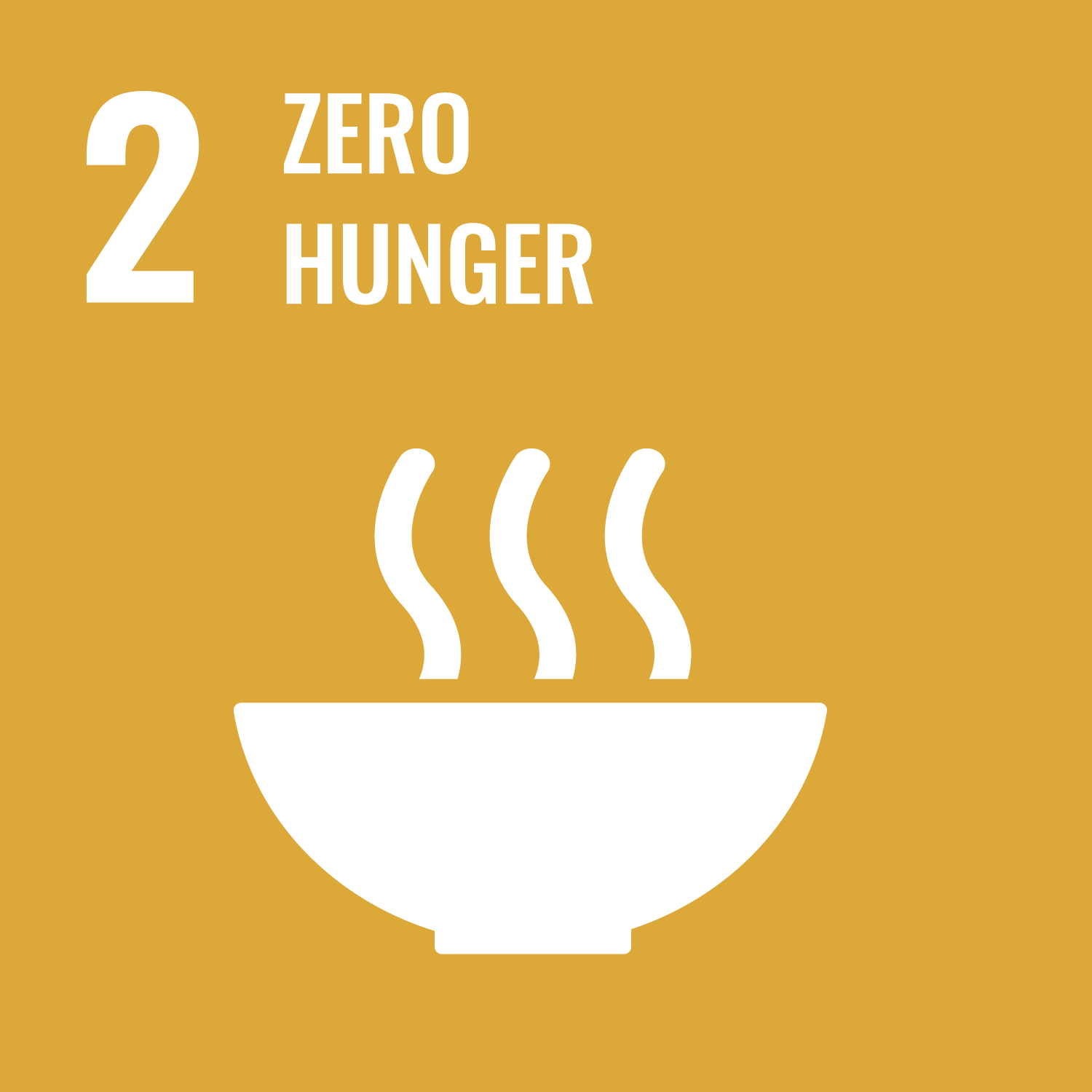 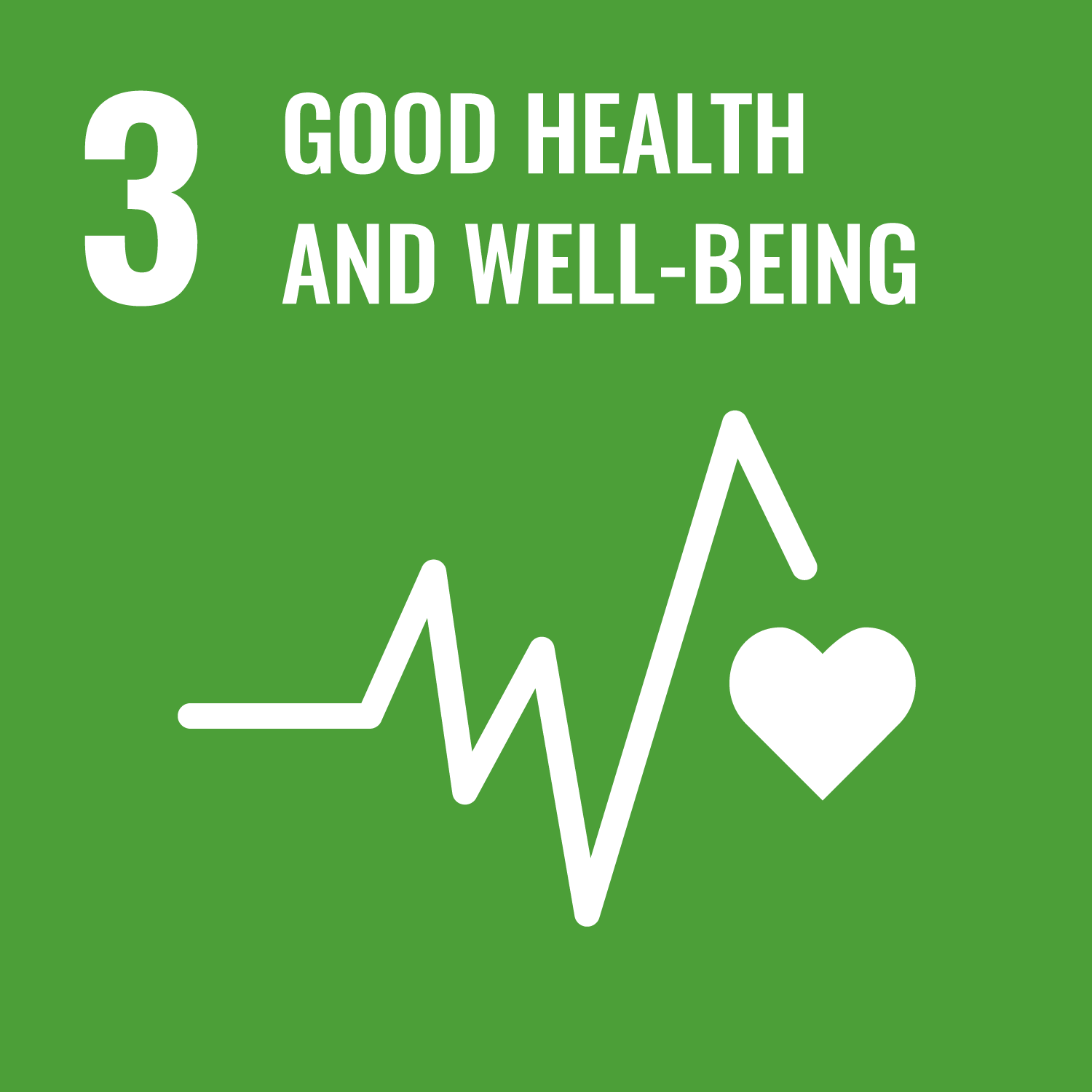 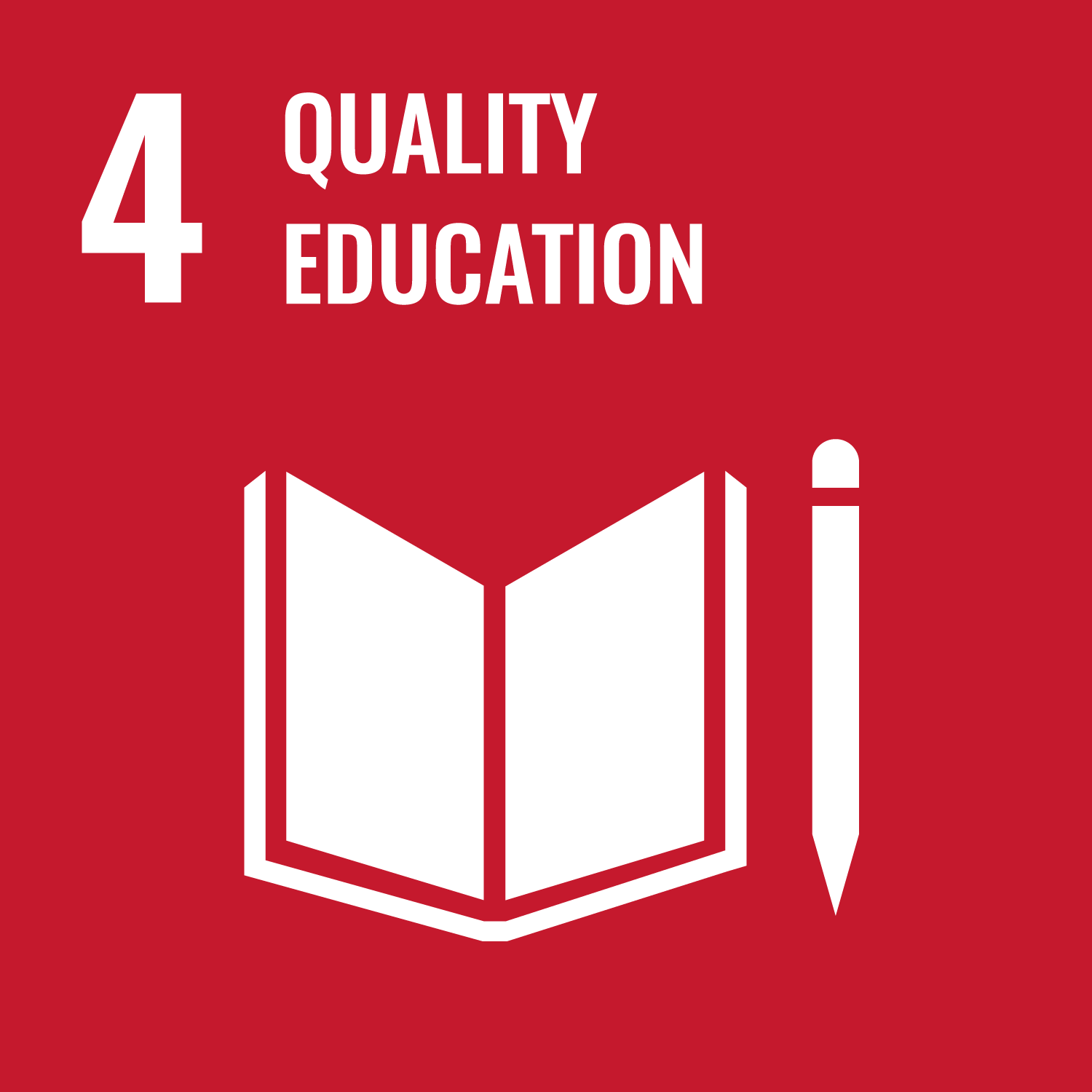 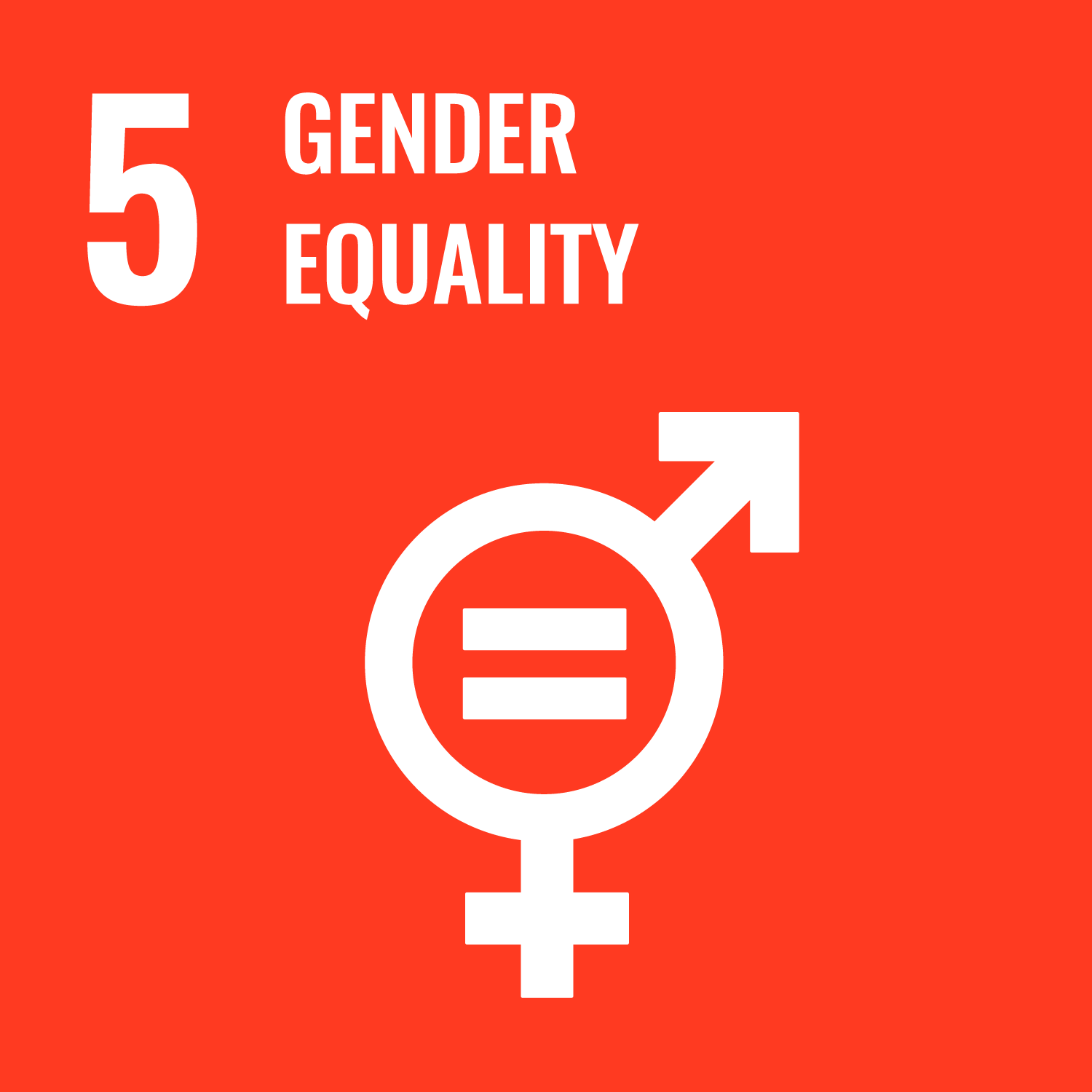 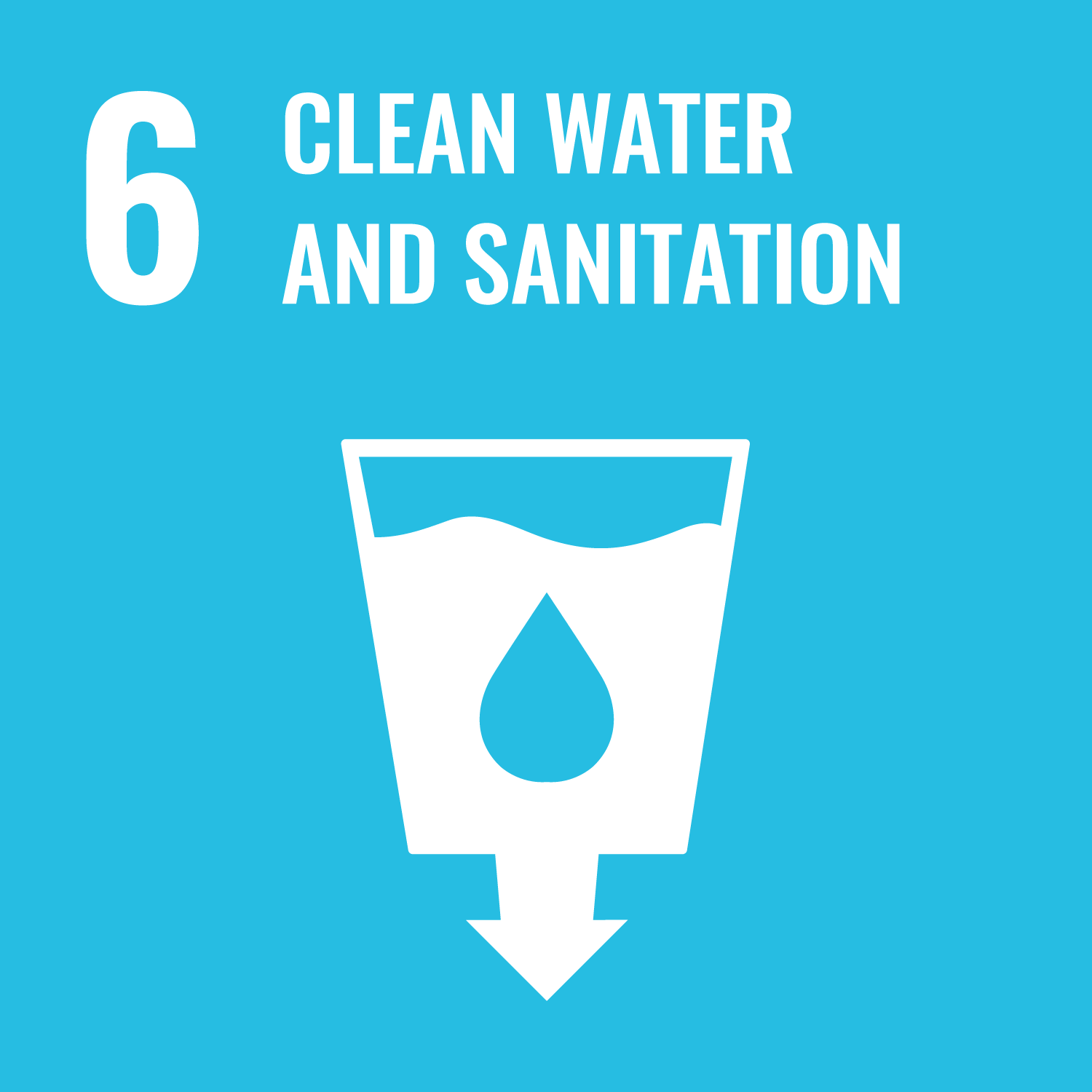 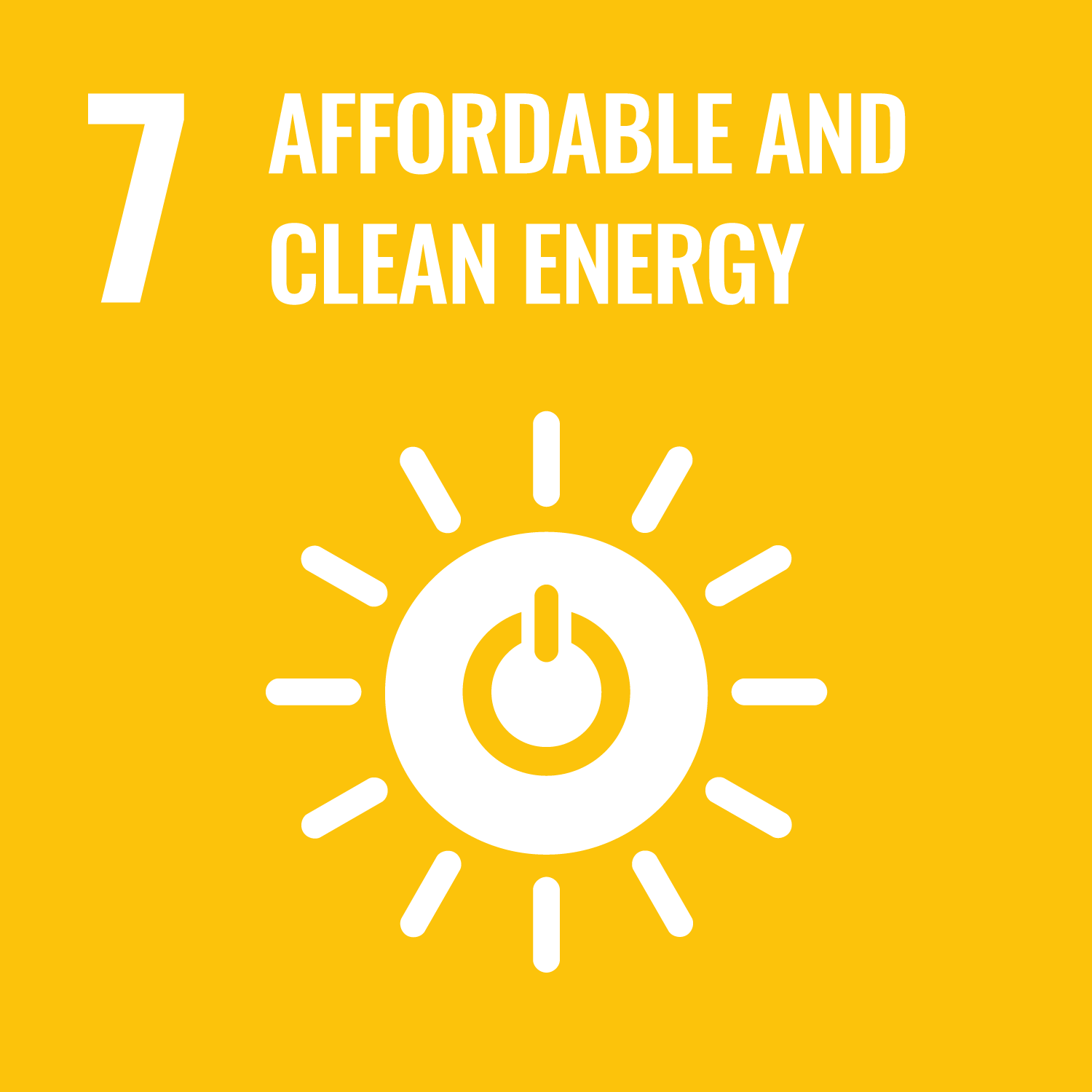 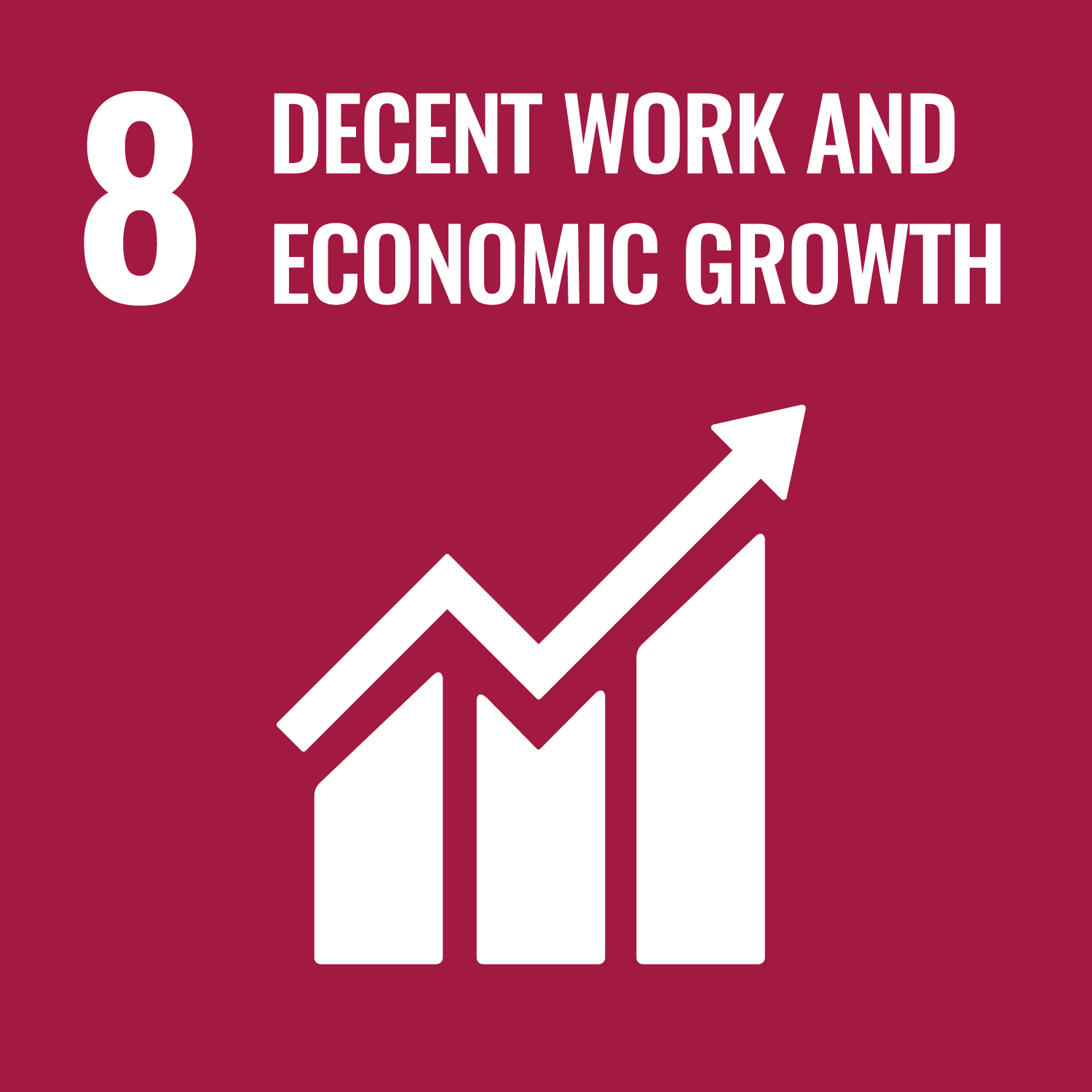 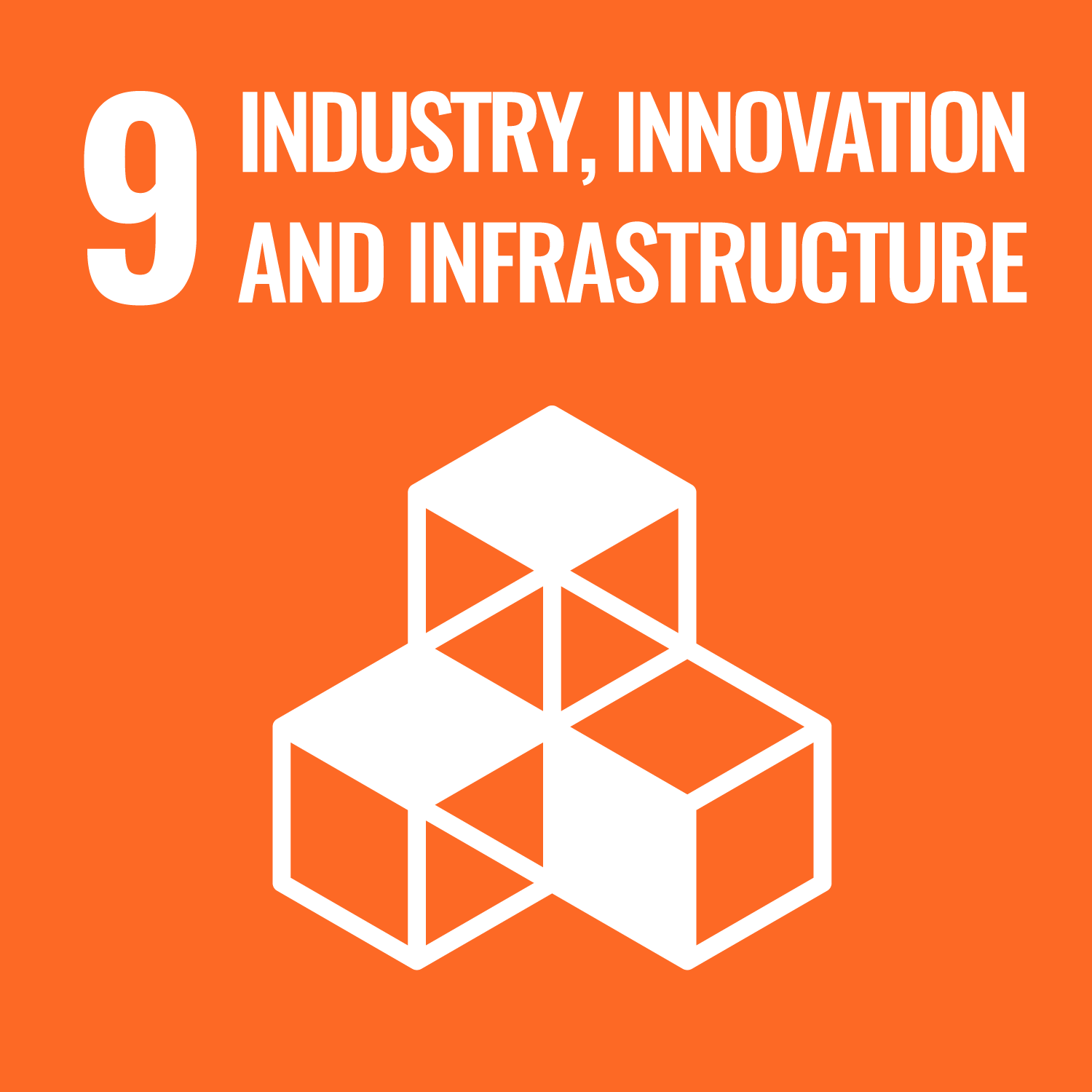 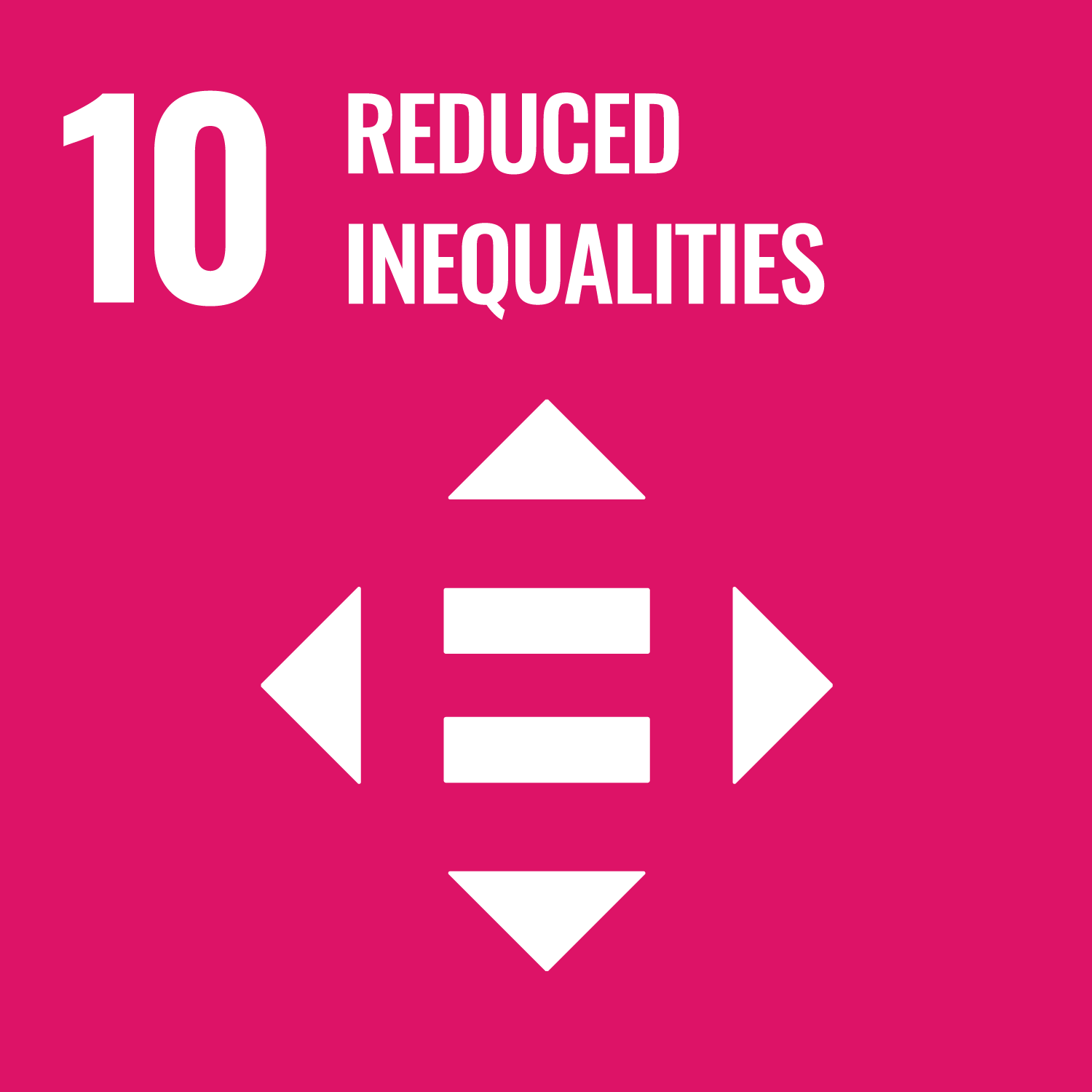 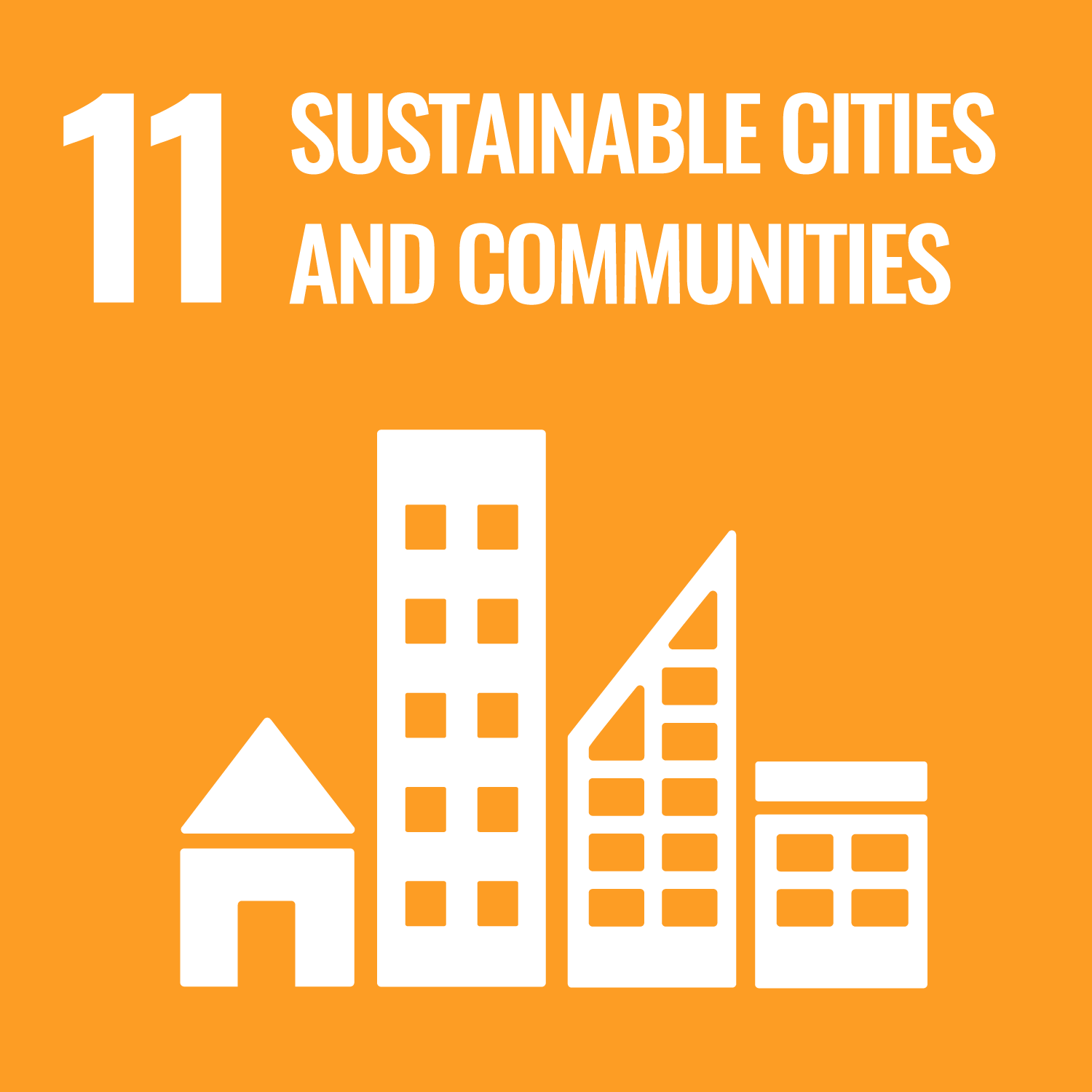 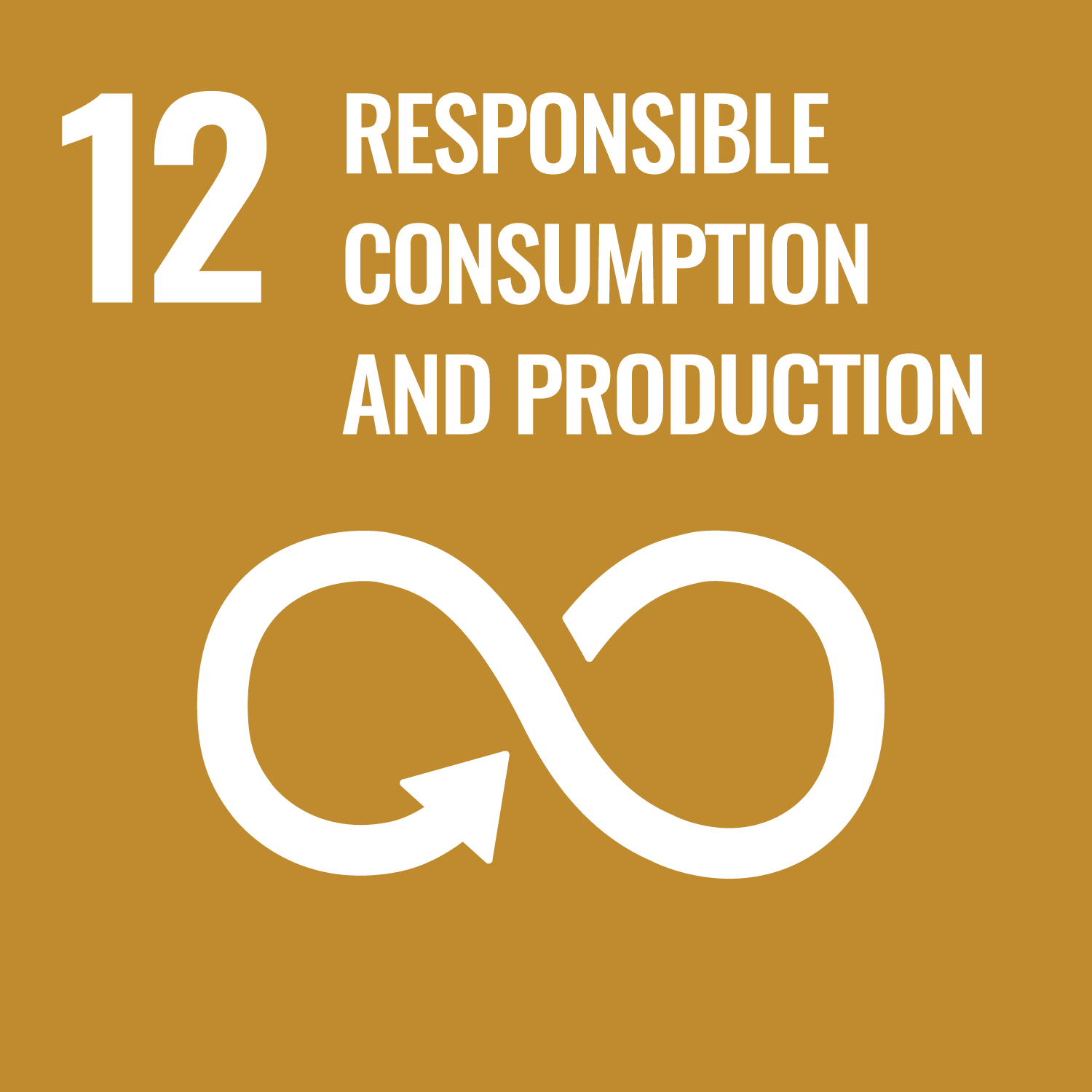 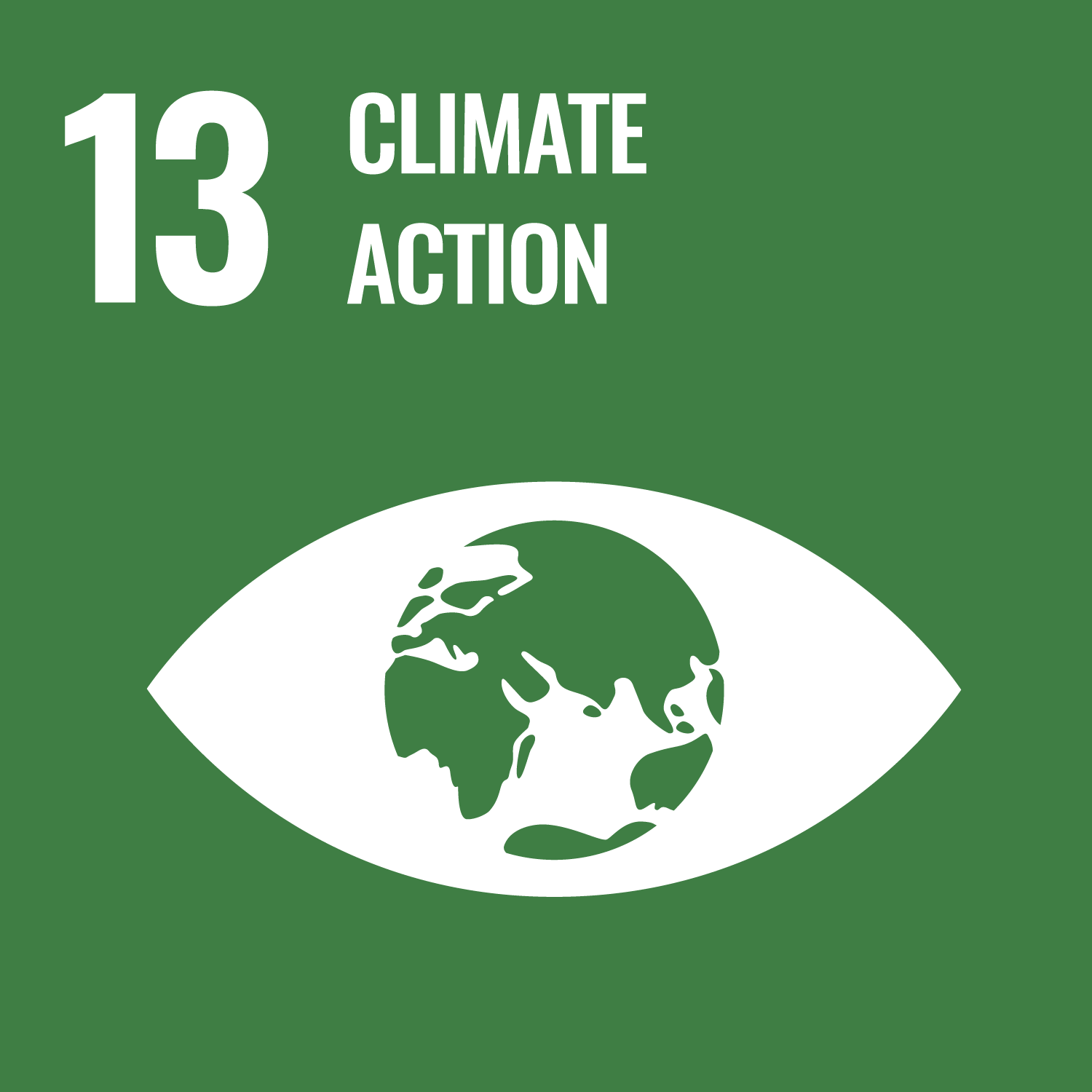 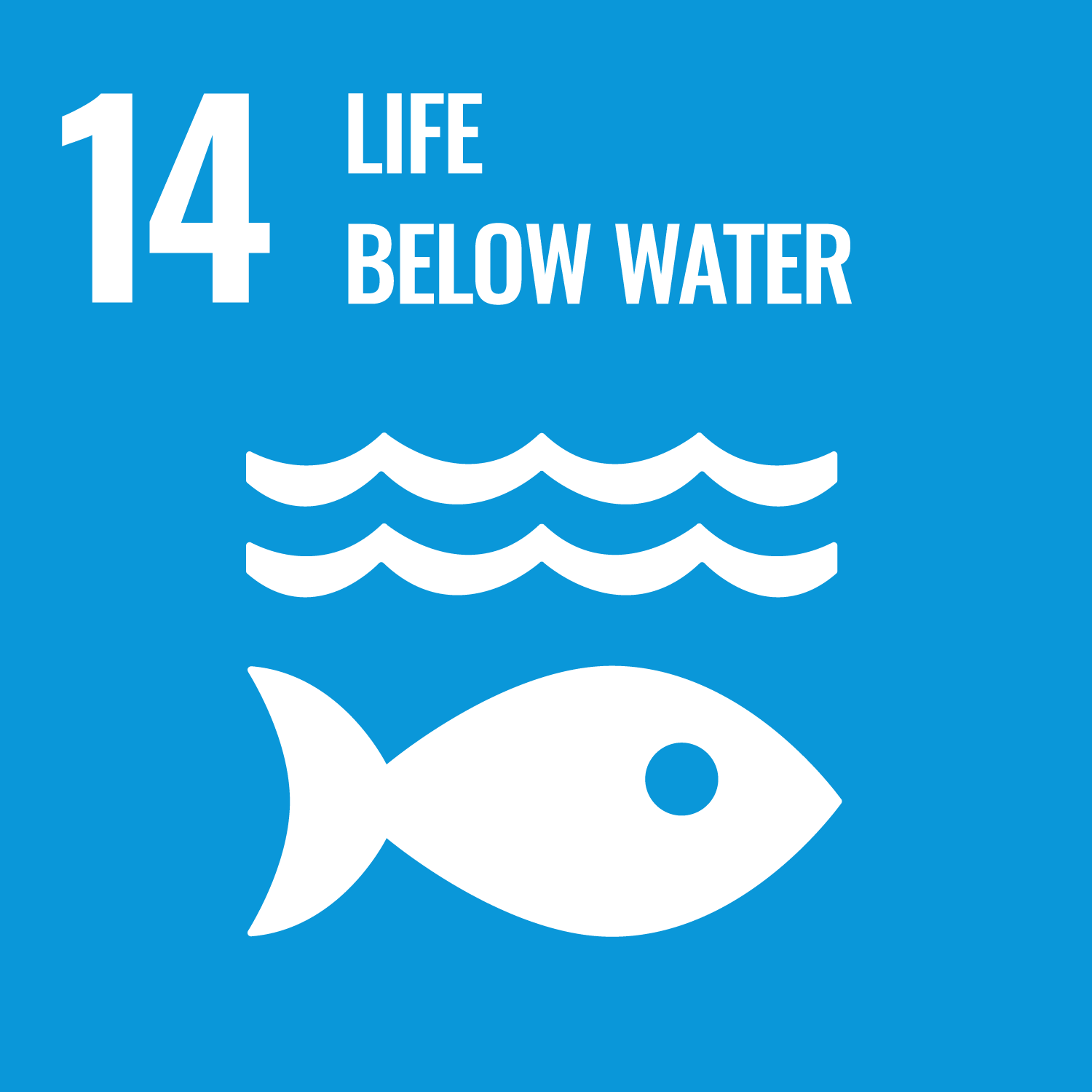 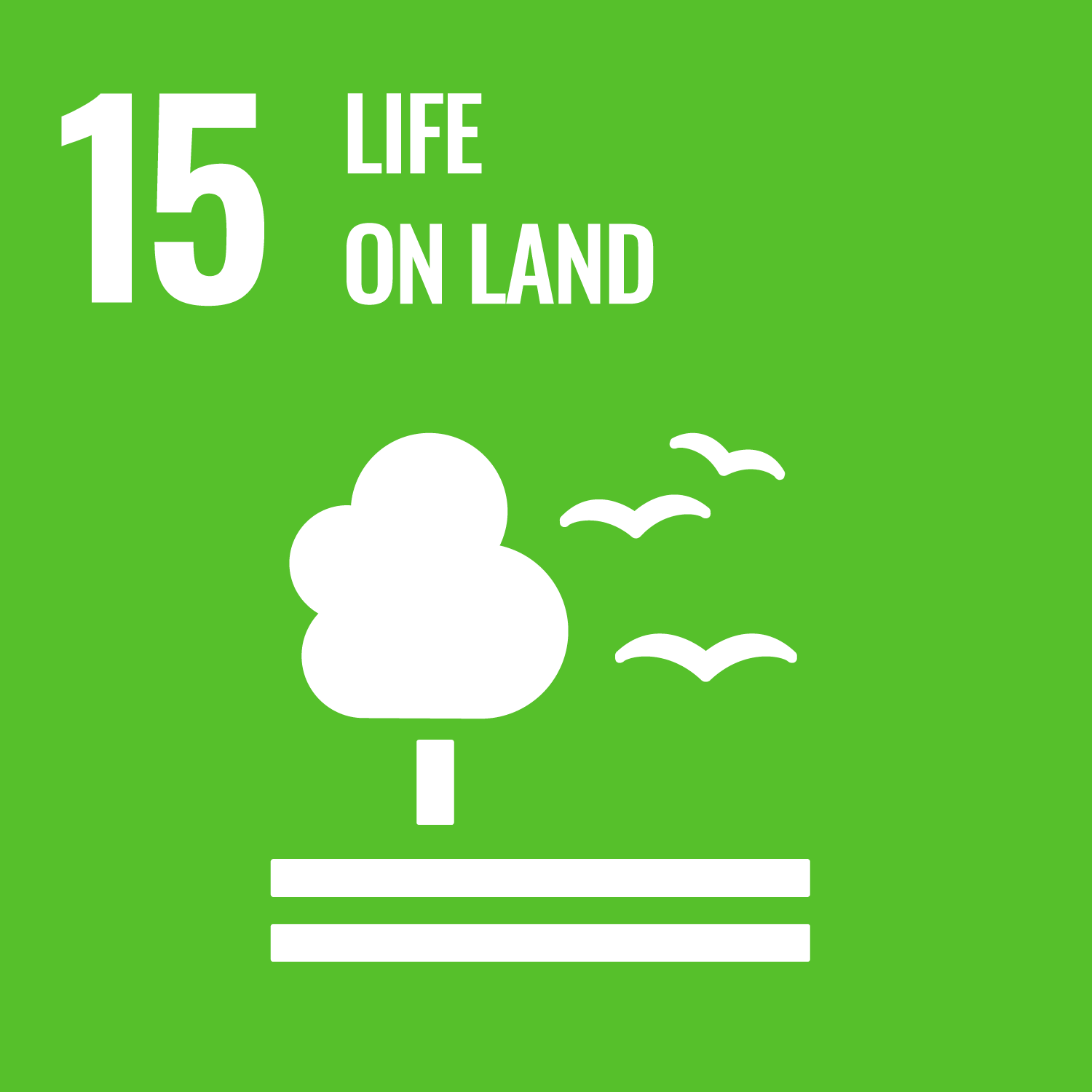 Note: This is index is not mandatory, it is just an example of a possible structure for the FMT that serves as a reference. The specific index should be discussed with the tutors.INDEXABSTRACTACRONYMSFIGURE INDEXTABLE INDEX1. INTRODUCTION2. CONTEXT3. SCOPE AND OBJECTIVES4. BENEFITS OF THE PROJECT5. DESCRIPTION OF REQUIREMENTS / ANALYSIS OF THE STATE OF THE ART6. ANALYSIS OF ALTERNATIVES7. SOLUTION DESCRIPTION7.1. THEORETICAL CALCULATIONS AND DIMENSIONING7.2. DESIGN DESCRIPTION7.3. DESCRIPTION OF OPERATION8. RISK ANALYSIS9. METHODOLOGY9.1. WORK PACKAGE AND TASK DEFINITION9.2. GANTT DIAGRAM10. BUDGET11. CONCLUSIONS12. INFORMATION SOURCESANNEXES